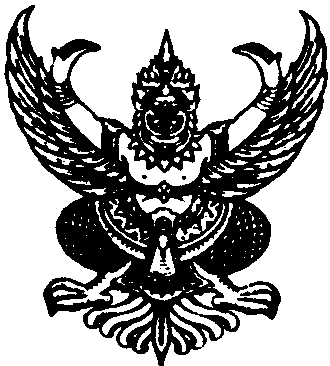 ประกาศเทศบาลตำบลก้านเหลืองเรื่อง  กำหนดการประชุมประชาคมระดับตำบล  ***************************ด้วยเทศบาลตำบลก้านเหลือง  จะดำเนินโครงการจัดทำแผนยุทธศาสตร์  แผนพัฒนาสามปี   แผนการดำเนินงาน  ประจำปีงบประมาณ  พ.ศ. ๒๕60  โดยจะจัดประชุมประชาคมระดับตำบล  เพื่อร่วมคิดร่วมทำร่วมตัดสินใจร่วมตรวจสอบร่วมรับประโยชน์ร่วมกันแก้ปัญหา  ปรึกษาหารือ  แลกเปลี่ยนเรียนรู้เพื่อแก้ปัญหาสำหรับการพัฒนาท้องถิ่น  และการจัดทำแผนพัฒนาสามปี (พ.ศ. ๒๕๖๐ – ๒๕๖๒)  รวมทั้งการดำเนินงานต่างๆ ของเทศบาล     ดังนั้น  เพื่อให้ประชาชนทั่วไปได้รับทราบถึงกำหนดการในการประชุมประชาคมระดับตำบลและสามารถเข้าร่วมการประชุมในครั้งนี้กับทางเทศบาลได้  เทศบาลตำบลก้านเหลือง  จึงประกาศกำหนดการประชุมประชาคมระดับตำบล  เพื่อให้ประชาชนได้รับทราบ  โดยเทศบาลจะจัดประชุมประชาคมระดับตำบลดังกล่าว  ในวันศุกร์ที่  22  เมษายน  ๒๕๕๙  เวลา  ๐๘.๓๐ -  ๑๖.๓๐ น.  ณ หอประชุมเทศบาลตำบลก้านเหลือง  (รายละเอียดกำหนดการแนบท้ายตามประกาศนี้)  	    จึงประกาศให้ทราบโดยทั่วกัน	 	ประกาศ  ณ  วันที่  19  เมษายน  พ.ศ. ๒๕๕๙     (นายบุญทัย นารินทร์)    นายกเทศมนตรีตำบลก้านเหลือง